Name: ___________________________________  Date: __________________ HR: _________WARM UP: Real-World Positive & Negative Integers and ZeroDirections:Read the paragraph below silently.  Underline or highlight any words you associate with numbers.  Write down positive words you know in the first column.  In the second column, write down negative words you know. In the last column, write down words you do not know.	For Tim’s 13th birthday, he received $150 in cash from his mom.  His dad took him to the bank to open a savings account.  Tim gave the cash to the banker to deposit into the account.  The banker credited Tim’s new account $150 and gave Tim a receipt.  One week later, Tim deposited another $25 that he earned as allowance.  The next month, Tim’s dad gave him permission to withdraw $35 to buy a new video game.  Tim’s dad explained that the bank would charge a $5 fee for each withdrawal from the savings account and that each withdrawal and charge results in a debit to the account.Name: ___________________________________  Date: __________________ HR: _________Lesson 2: Real-World Positive & Negative Integers and Zero1.  Write each individual description below as an integer.  Model the integer on the number line using an appropriate scale.2.  Write each word under the appropriate column, “Positive Number” or “Negative Number.”Gain			Loss			Deposit     		Credit     	DebitCharge    	 	Below Zero    		Withdrawal    		Owe 	        Receive3.  Write an integer to represent each of the following situations:	a.  A company loses $345,000 in 2015.				__________	b.  You earned $25 for dog sitting.					__________	c.  Jacob owes his dad $5.						__________	d.  The temperature at the sun’s surface is about 5,500°C.		__________	e.  The temperature outside is 4 degrees below zero.		__________	f.  A football player lost 10 yards when he was tackled.		__________4.  Describe a situation that can be modeled by the integer -15.  Explain what zero represents in the situation.5. Temperature is commonly measured using one of two scales, Celsius or Fahrenheit.  In the United States, the Fahrenheit system continues to be the accepted standard for nonscientific use.  All other countries have adopted Celsius as the primary scale in use.  The thermometer shows how both scales are related.The boiling point of water is .  Where is degrees Celsius located on the thermometer to the right?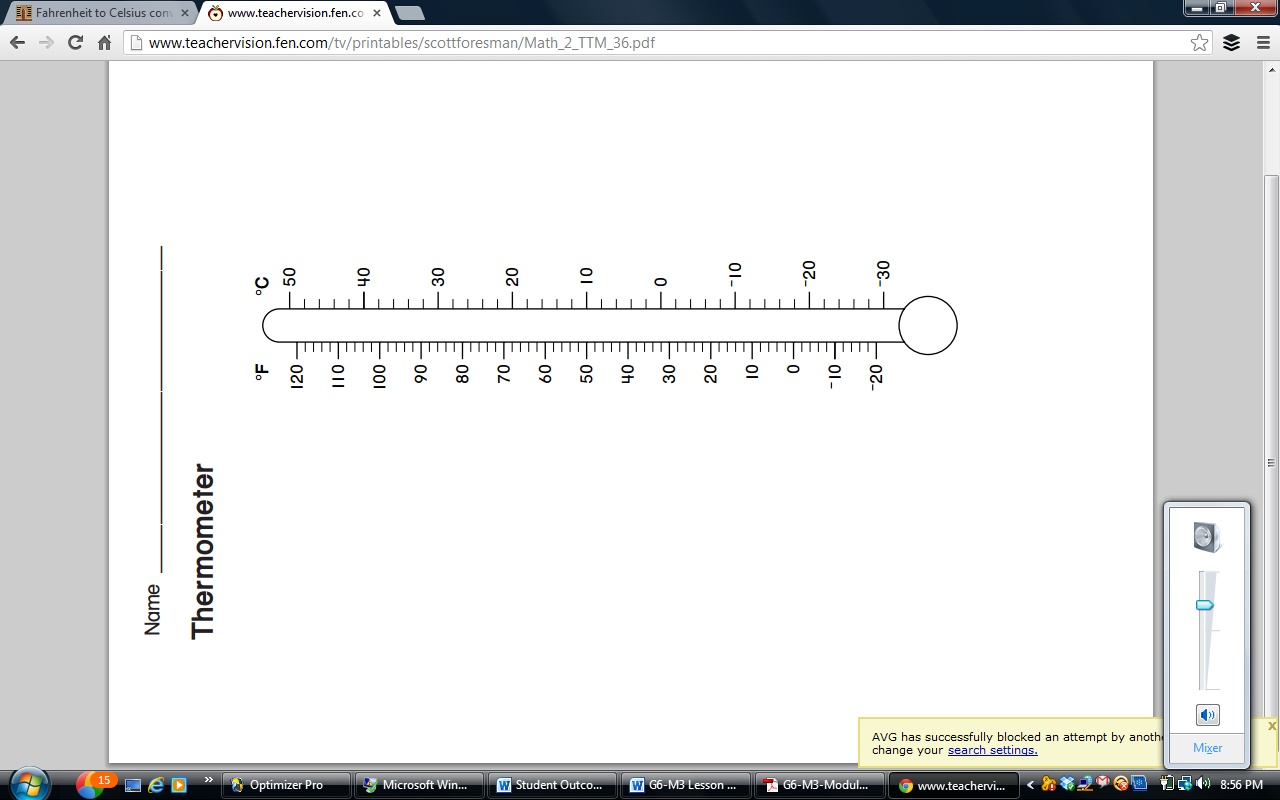 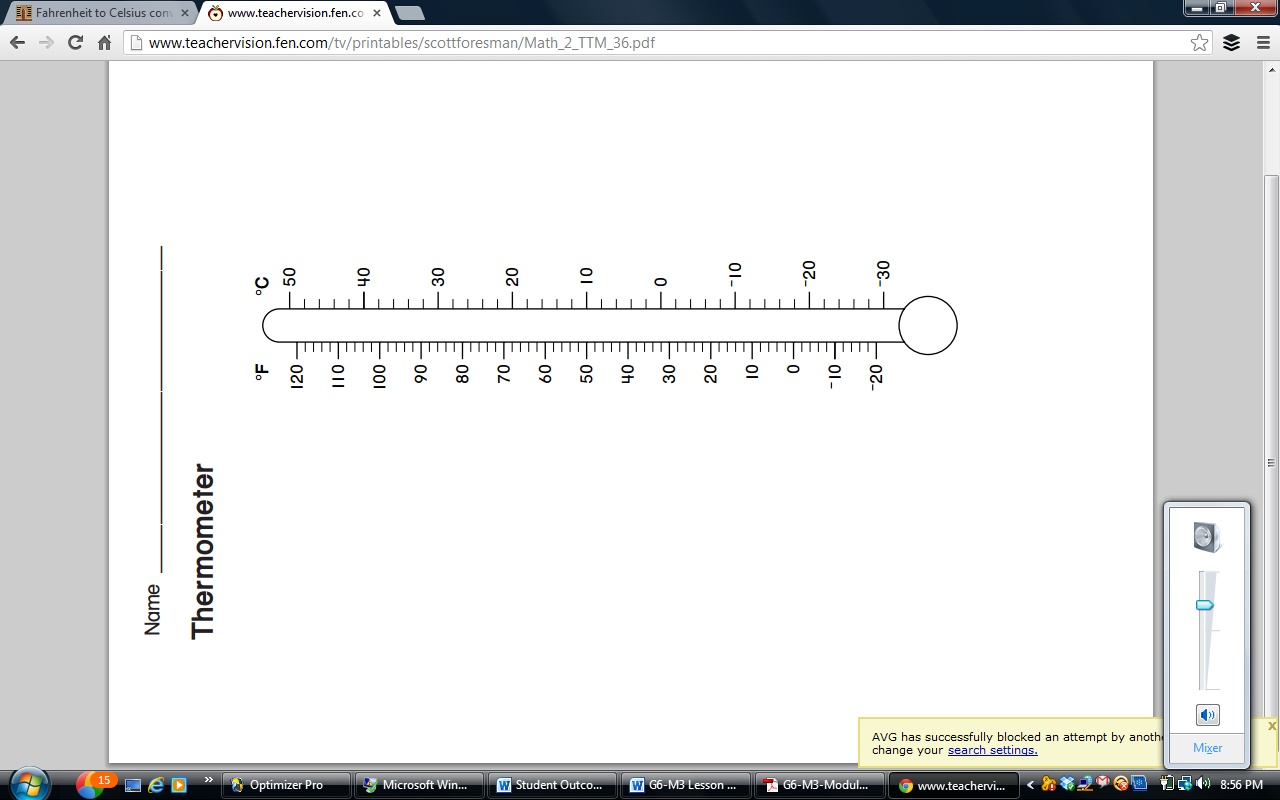 On a vertical number line, describe the position of the integer that represents. Write each temperature as an integer.  The temperature shown on the thermometer in degrees Fahrenheit:  The temperature shown on the thermometer in degrees Celsius: The freezing point of water in degrees Celsius: If someone tells you your body temperature is , what scale is being used?  How do you know?Does the temperature degrees mean the same thing on both scales?Name: ______________________________________ Date: _________________ HR: ________HOMEWORK:  Real-World Positive & Negative IntegersExpress each situation as an integer.A gain of 56 points in a game.					_______________A fee charged of $2.						_______________A temperature of 32 degrees below zero.			_______________A 56-yard loss in a football game.				_______________The freezing point of water is zero degrees Celsius.		_______________A $12,500 deposit.						_______________A $250 withdrawal from a bank account.			_______________The scuba diver is 30 feet below sea level.			_______________The sailor is at sea level.					_______________The hiker is 2 miles above sea level.				_______________A debit of $40.							_______________A deposit of $225.						_______________14,000 feet above sea level.					_______________A withdrawal of $225.						_______________14,000 feet below sea level.					_______________Use the thermometer on the right to answer the questionsEach sentence is stated incorrectly.  Rewrite the sentence to correctly describe each situation.  	The temperature is  degrees Fahrenheit below zero.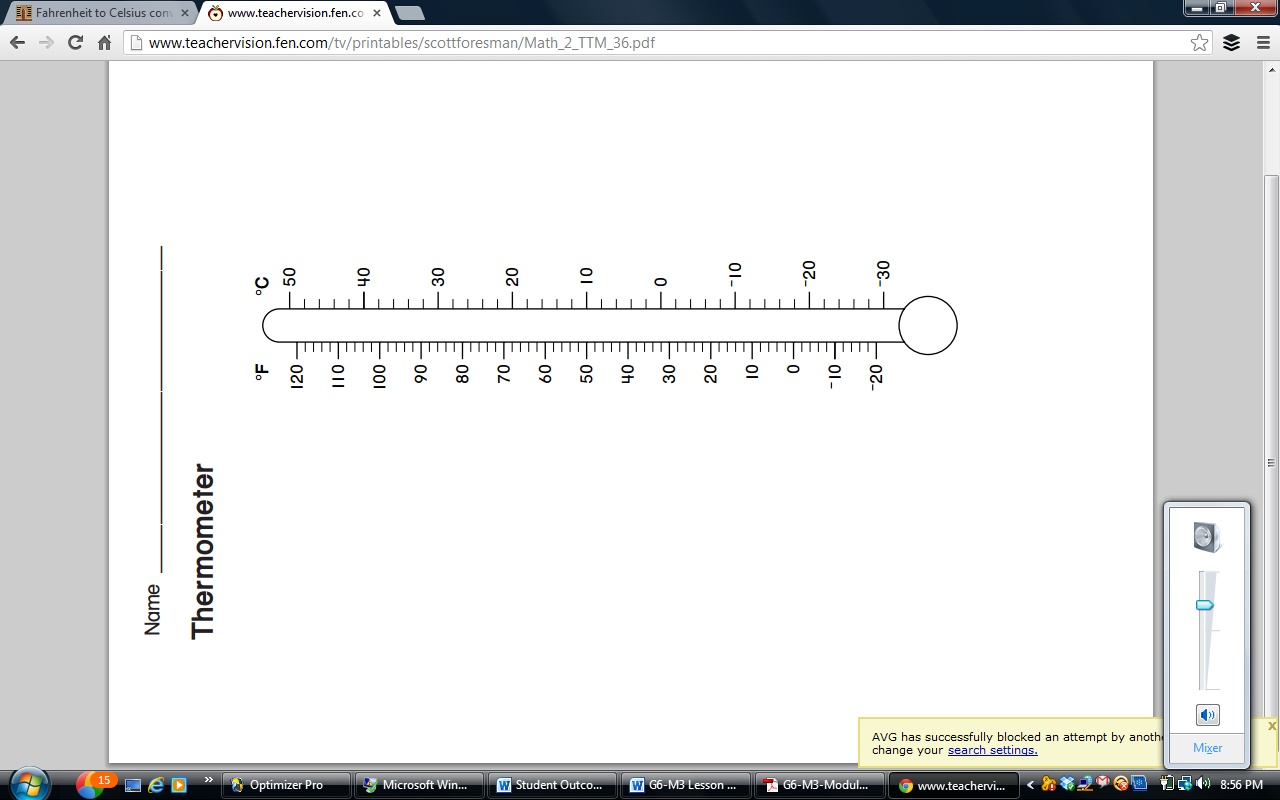 	_________________________________________________________	The temperature is  degrees Celsius below zero.	_________________________________________________________Mark the integer on the thermometer that corresponds to the temperaturegiven.The boiling point of water is .  Can this thermometer be used to record the temperature of a boiling pot of water?  Explain.Kaylon shaded the thermometer to represent a temperature of  degrees below zero Celsius as shown in the diagram.  Is she correct?  Why or why not?  If necessary, describe how you would fix Kaylon’s shading.Positive Words I KnowNegative Words I knowWords I don’t KnowEventIntegerNumber Line ModelOpen a bank account with $0.Make a $150 deposit.Credit an account for $150.Make a deposit of $25.A bank makes a charge of $5.Tim withdrawals $35.Positive Number Negative Number 